INDICAÇÃO Nº 2308/2014Sugere ao Poder Executivo estudos para colocação de lombada na Rua Juvenal Alves Correa em frente ao nº 163, jardim Rosemary, neste município.Excelentíssimo Senhor Prefeito Municipal, Nos termos do Art. 108 do Regimento Interno desta Casa de Leis, dirijo-me a Vossa Excelência para sugerir que, por intermédio do Setor competente, seja realizado  estudos para colocação de lombada na Rua Juvenal Alves Correa em frente ao nº 163, jardim Rosemary, neste município.Justificativa:Moradores solicitam a colocação de uma lombada na rua acima citada devido ao excesso de velocidade e não respeito às leis de trânsito por parte dos motoristas que transitam pelo local.Plenário “Dr. Tancredo Neves”, em 17 de junho de 2.014.Celso Ávila-vereador-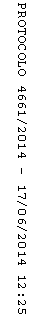 